Akceptujeme objednávku v souladu s ustanovením S 1740 zákona č. 89/2012 Sb. s doplněním podstatně neměnícím podmínky objednávky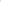 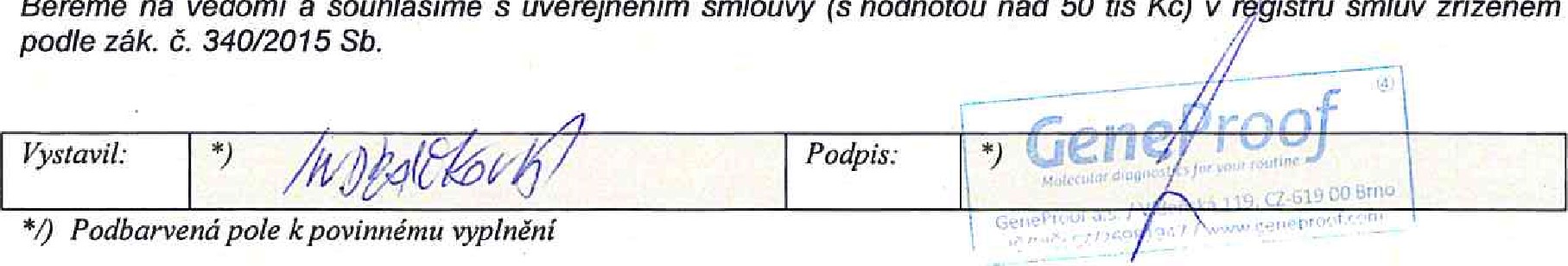 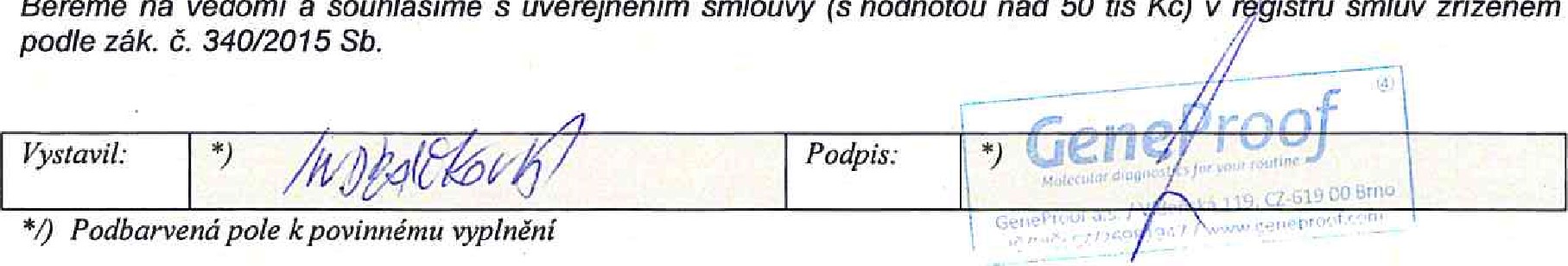 Stránka 1 z 1Potvrzení objednávky čísloPotvrzení objednávky čísloPotvrzení objednávky čísloPotvrzení objednávky čísloPotvrzení objednávky čísloPotvrzení objednávky čísloOD1900378OD1900378OD1900378OD1900378Cena:*)bez DPH (Kč)sazba DPH (0/0)sazba DPH (0/0)sazba DPH (0/0)DPH (Kč)DPH (Kč)s DPH (Kč)s DPH (Kč)s DPH (Kč)Cena:*)75000,0015750,0090750,0090750,0090750,00